Photos of groundmass minerals on the microscope AztecLive Advanced Ultim Max 40.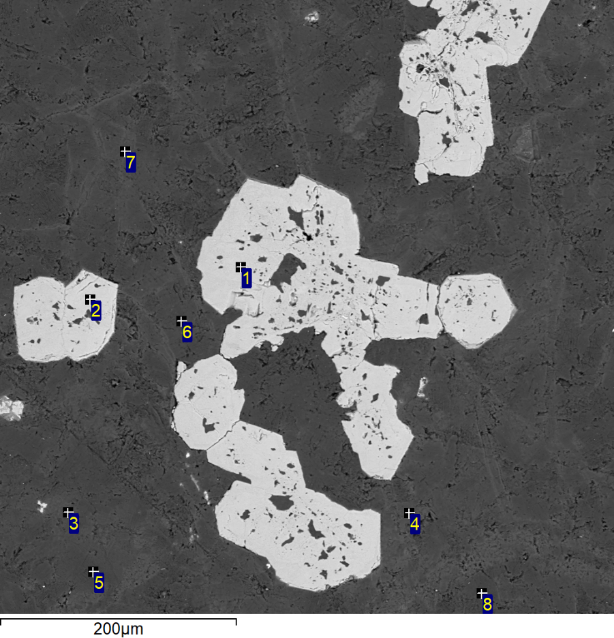 Fig. 1. Dyke 1. Area 1-1. Intergrowths of polycrystalline idiomorphic magnetite grains 200x100 microns in size. Fig. 2. Dyke 1. Area 1-1. Groundmass of lamproite.Ilm 50x25 mµAp from 2-3mµ to 250x100 mµ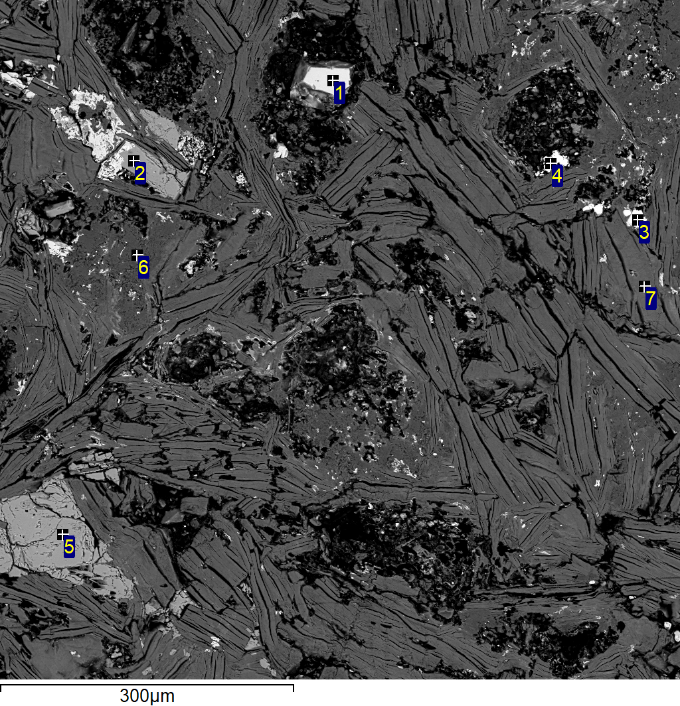 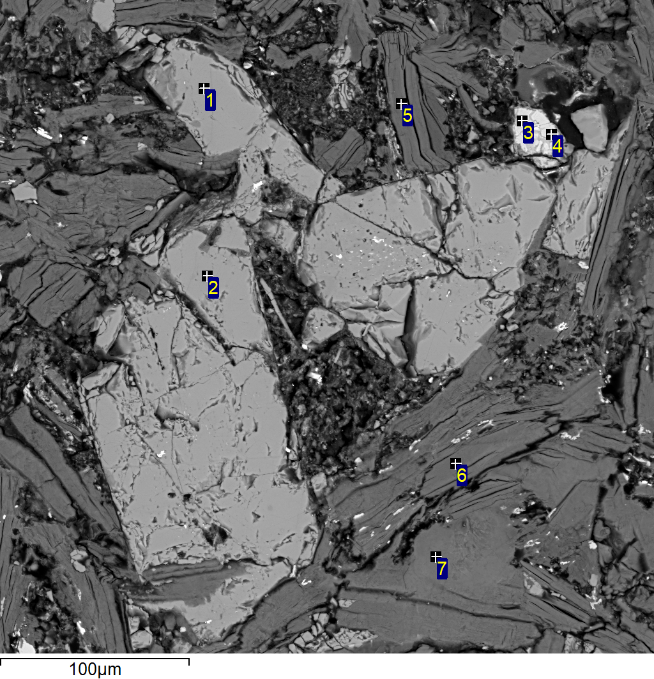 Fig. 3. Dyke 1. Area 1-1. Intergrowths of polycrystalline idiomorphic magnetite.Fig. 4. Dyke 1. Area 1-1. Groundmass of lamproite. The elongated shape of apatite grains obeys the elongated shape of chlorite and talc grains.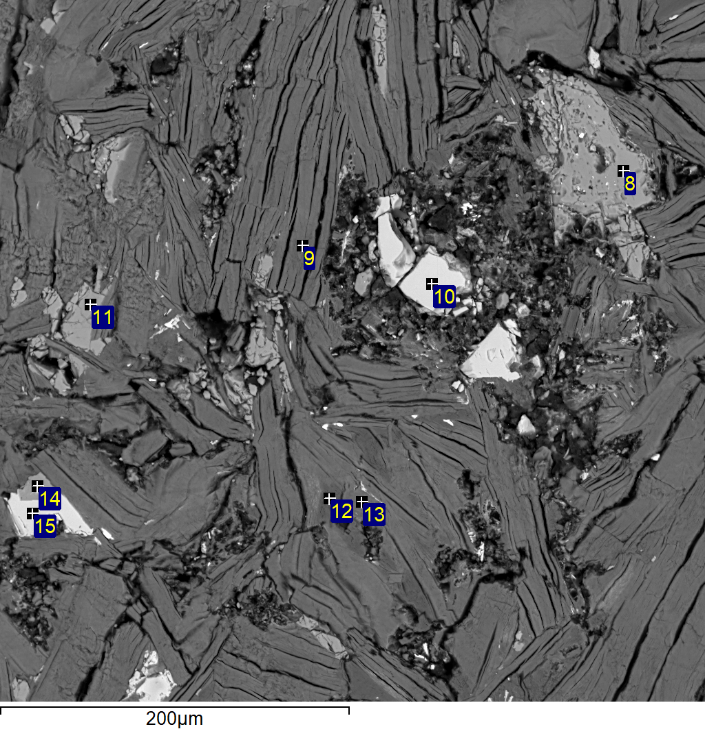 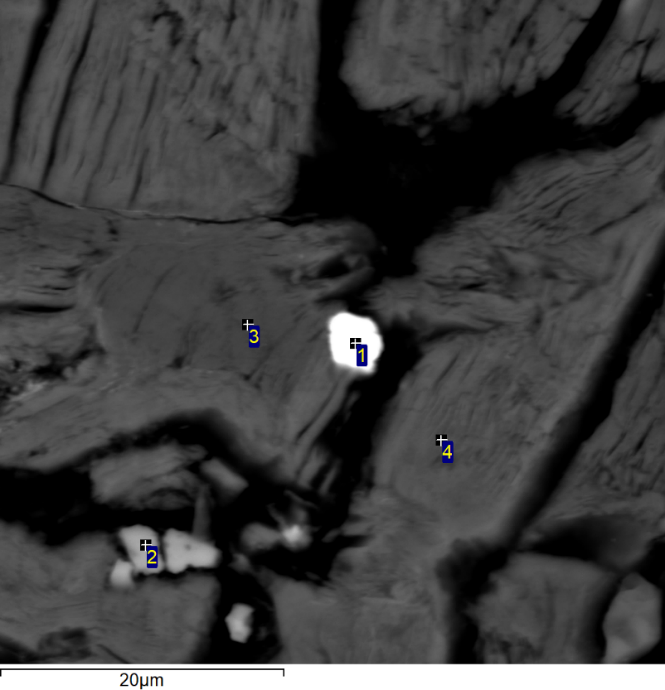 Fig. 5. Dyke 1. Area 2-1. The grain of monazite in the groundmass.Monazite  5x4 mµ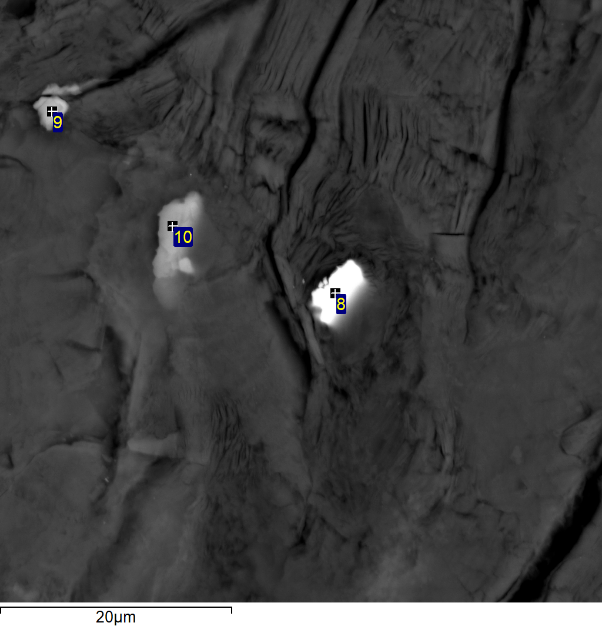 Fig. 6. Dyke 1. Area 2-1. The grains of monazite and ilmenite in the groundmass.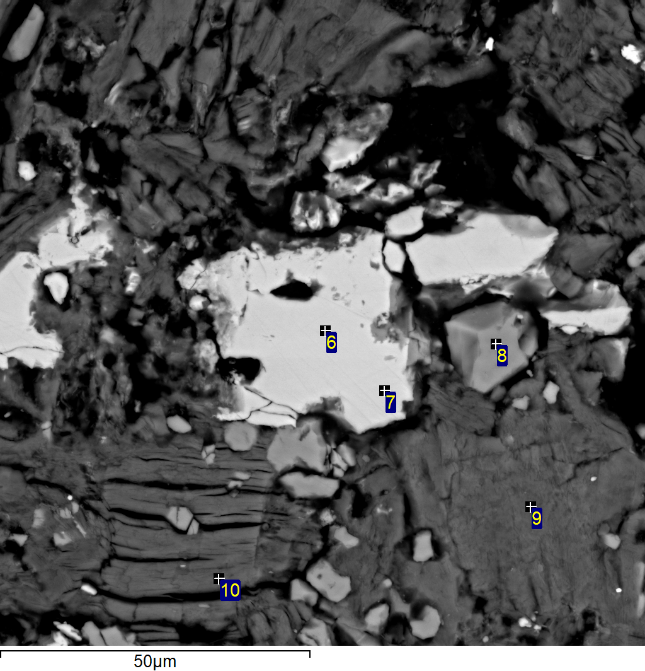 Fig. 7. Dyke 1. Area 2-2. The grain of ilmenite.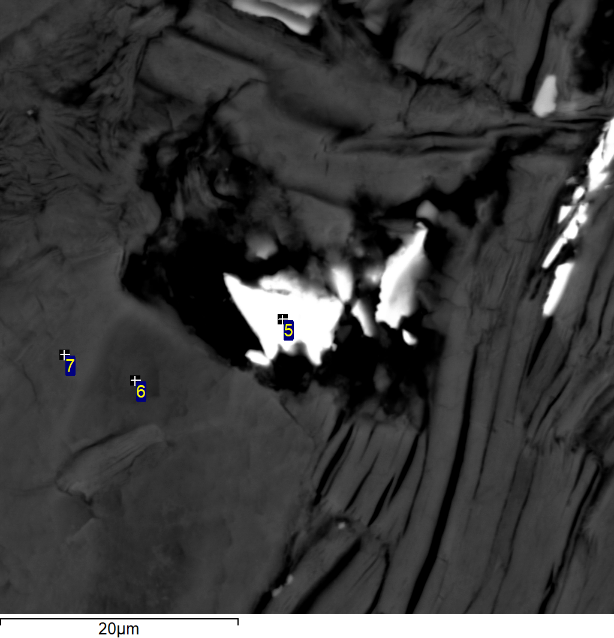 Fig.8 . Dyke 1. Area 2-2. The grains of monazite.Grain 5 of monazite  10x7 mµ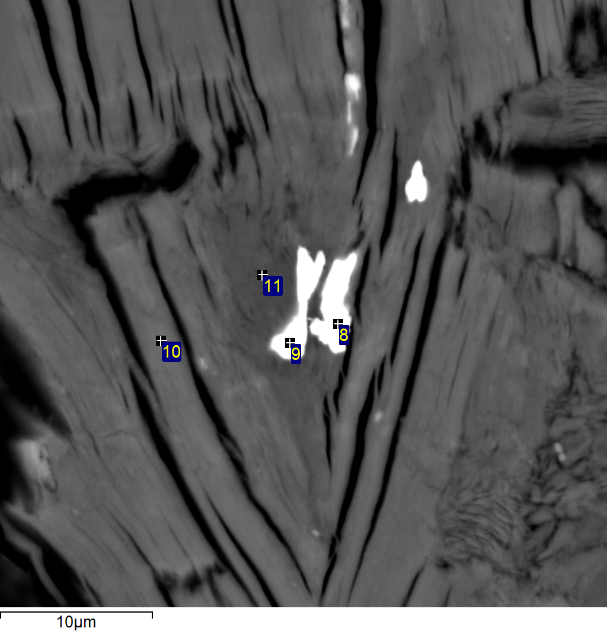 Fig. 9. Dyke 1. Area 1-2. The grains of monazite.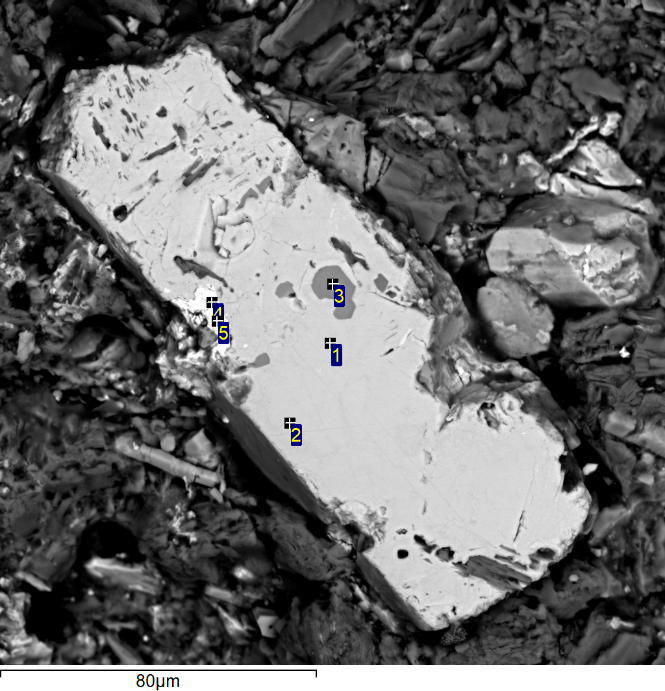 Fig. 10. Dyke 1. Area 2-1. Magnetite crystal 160x60 microns in size with inclusions of apatite and zircon.Fig. 11. Dyke 1. Area 3-1. Groundmass of lamproite.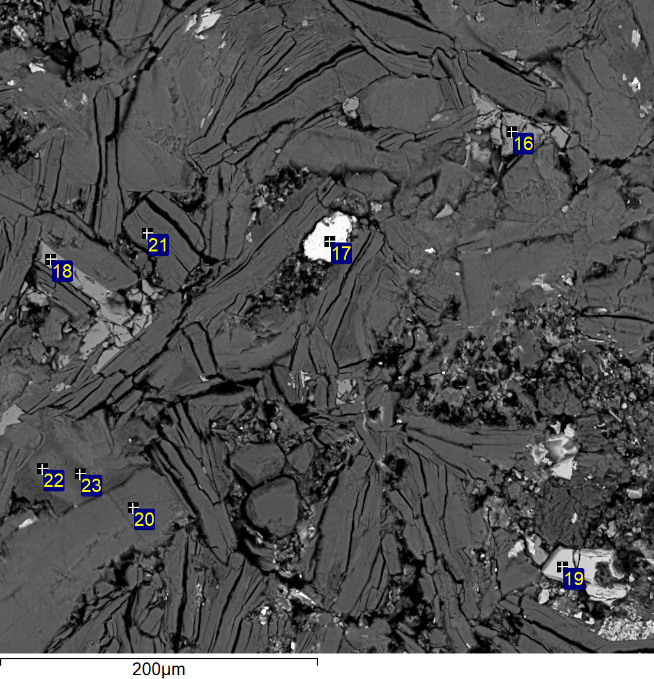 Zrc – 40x20 mµIlm – 50x25 mµ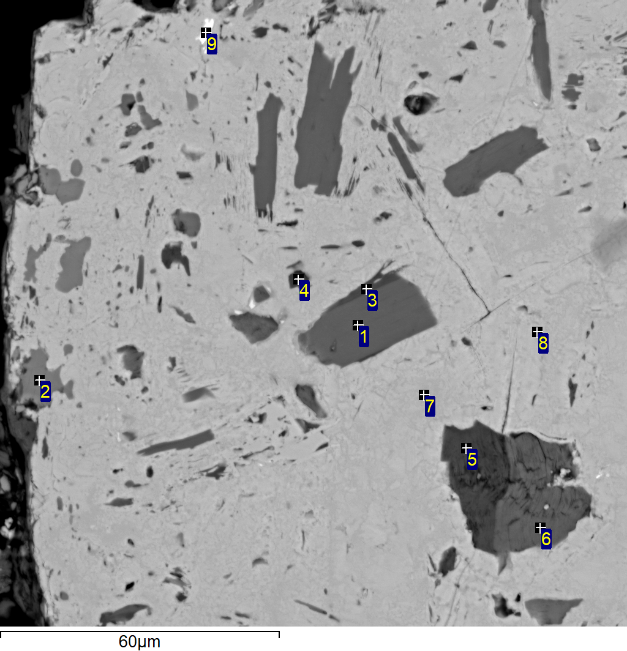 Fig. 12. Dyke 1. Area 3-1. The grain of magnetite 0.35x0.25 mm, containing tiny inclusions of groundmass fragments points 1-9):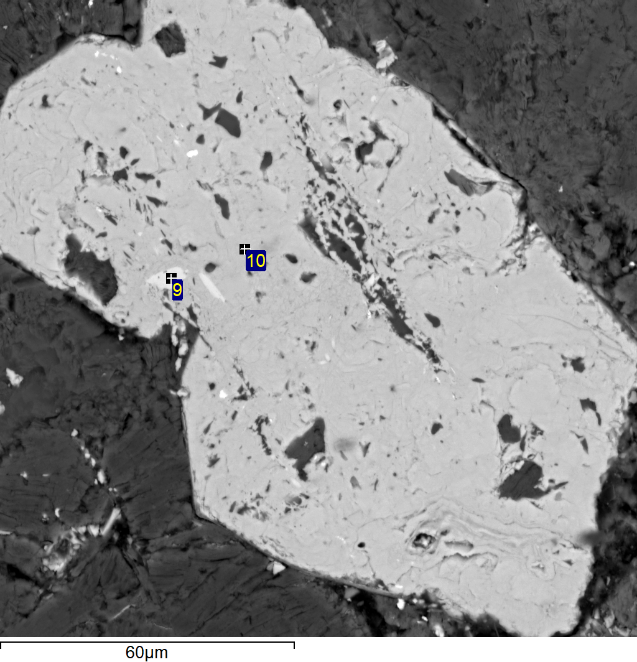 Fig. 13. Dyke 1. Area 1-2. The grain of magnetite 150x70 mµ, containing tiny inclusions of groundmass fragments points 9, 10):1Mag2Mag3Talk_4Talk5Talk6Talk7Talk8Talk1Ilmenite2Apatite3Zircon4Zircon5Apatite6Talk_7Chlorite1Apatite 2Apatite30xide_40xide5Chlorite7Chlorite8Apatite9Chlorite10Ilmenite11Apatite12Talk13Biotite14Apatite15Ilmenite1Monazite2Mag3Talk_4Chlorite8Monazite9Ilm10Ilm 6Ilm7Ilm8Ap9Chlorite10Chlorite5Monazite6Chlorite7Chlorite8Monazite9Monazite10Chlorite11Talk1Mag2Mag3Apatite4Zircon5Zircon16Apatite17Zircon_18Apatite 19Ilmenite20Chlorite21Mag22Chlorite23Talk_1Biotite2Apatite3Chlorite4Chlorite5Chlorite6Biotite7Mag8Mag9Monazite9Ru10Mag